 РОССИЙСКАЯ  ФЕДЕРАЦИЯ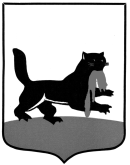 г. ИркутскГ О Р О Д С К А Я   Д У М А  Р Е Ш Е Н И Е О внесении изменения в статью 8Положения о муниципальных правовых актах города Иркутска, утвержденного решением Думы города Иркутска от 21 октября 2004 года № 004-20-040012/4 Принято на   46  заседании  Думы города Иркутска  6 созыва                           «  26  »     _апреля_      2018 г.В целях приведения в соответствие со структурой и штатным расписанием администрации города Иркутска, руководствуясь статьей 35 Федерального закона «Об общих принципах организации местного самоуправления в Российской Федерации», статьями 31, 32 Устава города Иркутска, решением Думы города Иркутска от 28 сентября 2017 года                                   № 006-20-380557/7 «Об утверждении структуры администрации города Иркутска», Дума города ИркутскаР Е Ш И Л А:1. Внести в абзац третий части 1 статьи 8 Положения о муниципальных правовых актах города Иркутска, утвержденного решением Думы города Иркутска от 21 октября 2004 года № 004-20-040012/4, с последними изменениями, внесенными решением Думы города Иркутска                                     от 27 октября 2017 года № 006-20-390602/7, изменение, заменив слова «отдел муниципального законодательства» словами «отдел муниципального и социального законодательства».2. Настоящее Решение вступает в силу со дня его официального опубликования. 3. Администрации города Иркутска:1) опубликовать настоящее Решение;2) внести в оригинал решения Думы города Иркутска                                                от 21 октября 2004 года № 004-20-040012/4 «О Положении о муниципальных правовых актах города Иркутска» информационную справку о внесенном настоящим Решением изменении.Председатель Думы города Иркутска 			 Мэр города Иркутска	    Е.Ю. Стекачев                                                                Д.В. Бердников_______________							 __________________«  04   »        мая       2018 г.№ 006 - 20 - 460697/8